Application of MembershipHereby I apply for membership of the Swiss Society of ToxicologyWe kindly ask you to attach a short CV to this application.Following the bylaws of the Swiss Society of Toxicology, the Board will decide on the application and the applicant will be informed accordingly.The current annual membership fees are CHF 60 and are to be transferred to: Postfinance account 80-2-2 (UBS AG, CH-8098 ) in favour of Swiss Society of Toxicology: CH81 0024 3243 2716 0201 A orBank transfer: IBAN: CH81 0024 3243 2716 0201 A - BIC: UBSWCHZH80A - Clearing Nr. 243Please mention your name and „Membership Fee for … (Year)“.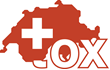 Schweizerische Gesellschaft für Toxikologie  -  SGT
Société Suisse de Toxicologie  -  SST
Swiss Society of Toxicology  -  SSTSchweizerische Gesellschaft für Toxikologie  -  SGT
Société Suisse de Toxicologie  -  SST
Swiss Society of Toxicology  -  SSTAn Frau Angela Baistrocchi
Swiss Society of ToxicologyAn Frau Angela Baistrocchi
Swiss Society of Toxicologye-mail: angela.baistrocchi@bluewin.chLast NameFirst NameAddress (Street)PostcodeCityPhone (Area code; number)Telefaxe-mailBirthdayAffiliation (e.g. University, Company , Consultancy, …)Address (e.g. Building)Additional Information
(e.g. main professional expertise) Academic TitleDate of ApplicationSignature